Publicado en Santiago el 22/02/2017 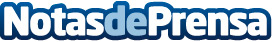 Análisis FODA personal antes de estudiar una carrera profesionalMuchas personas, cuando terminan de cursar los estudios de bachillerato, se sienten, de cierto modo, a la deriva. Constantemente se bombardea con preguntas como ¿Qué haré a partir de ahora? ¿Qué carrera estudiar? ¿Qué es lo indicado para mí, no solo para crecer profesionalmente, sino que también a nivel personal? Ninguna de estas preguntas es sencilla de responder. Datos de contacto:Matias RiquelmeNota de prensa publicada en: https://www.notasdeprensa.es/analisis-foda-personal-antes-de-estudiar-una Categorias: Emprendedores Recursos humanos http://www.notasdeprensa.es